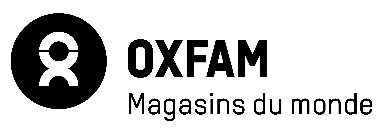 Questionnaire de satisfaction participant·e·s des petits déjeuners d’Oxfam Novembre 2023Informations générales :A quel petit déjeuner avez-vous participé ? Participez-vous à un petit déjeuner pour la première fois ?OuiNon Avec qui êtes-vous venu·e au petit déjeuner ? Si vous remplissez ce formulaire au nom d’un groupe, quel âge ont les personnes qui vous accompagnent ?0-3 ans : nombre4-12 ans : nombre13-18 ans : nombre19-30 ans : nombre30-50ans : nombrePlus de 50 : nombreComment avez-vous entendu parler de ce petit-déjeuner ? Réseaux sociauxAffiches Communication de presse localeEntourageAutreSatisfaction : Avez-vous passé un bon moment ? Oui Non Si non commentaire : Ce moment vous donne-t-il envie de reparticiper à un petit déjeuner l’année prochaine ? Oui Non Qu’avez-vous apprécié aujourd’hui ? (plusieurs choix possibles): la convivialité, les produits dégustés, participer à une cause solidaire, les rencontres et discussions, autre (possibilité d’écrire d’autres mots).Le rapport qualité/quantité/prix était-il satisfaisant ? OuiNon Si non commentaire :Ce petit déjeuner Oxfam vous donne-t-il envie de consommer plus de produits équitables/Oxfam ? OuiNonAvez-vous appris des choses sur les actions d’Oxfam-Magasins du monde et sur le partenaire Bombolulu soutenu cette année ? Oui Non Considériez-vous que les petits déjeuners soient une manière efficace de faire découvrir le commerce équitable ? Oui Non Vous a-t-il manqué quelque chose lors de votre petit-déjeuner ? Non Oui Si vous deviez qualifier les petits déjeuners en un terme ? 